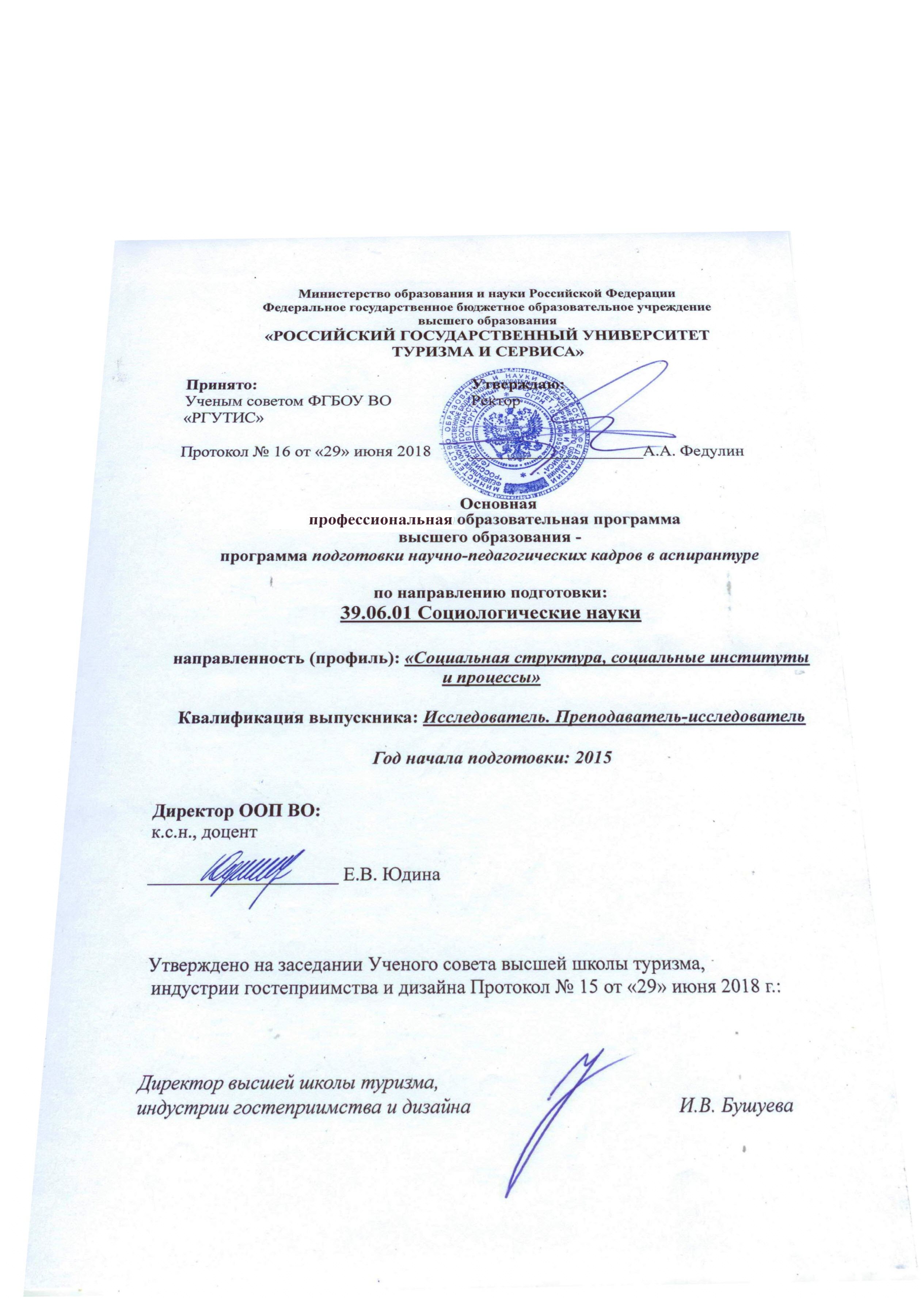 СодержаниеОБЩАЯ ХАРАКТЕРИСТИКА ООП1.1 Квалификация, присваиваемая выпускникам Квалификация, присваиваемая выпускникам – Исследователь. Преподаватель-исследователь. Виды профессиональной деятельности, к которым готовятся выпускникиВиды профессиональной деятельности, к которым готовятся выпускники:научно-исследовательская деятельность в области теории, методологии и истории социологии, социальной структуры, социальных институтов и процессов, экономической социологии и демографии, социологии управления, социологии культуры, духовной жизни, политической социологии.преподавательская деятельность по образовательным программам высшего образования.1.3  Направленность  программыПрограмма направлена по подготовку выпускника в соответствии с профилем «Социальная структура, социальные институты и процессы». В зависимости от выбираемой траектории научных исследований обучающийся может специализироваться в области конкретных социальных явлений, связей, институтов и процессов в глобальных, региональных и иных социальных, социально-политических и социально-культурных системах.1.4  Планируемые результаты освоения образовательной программыВ результате освоения программы выпускник должен обладать универсальными, общепрофессиональными компетенциями, определенными ФГОС ВО, и профессиональными компетенциями, устанавливаемыми организацией самостоятельно в соответствии с направленностью программы.Выпускник должен обладать следующими универсальными компетенциями:УК-1 - способностью к критическому анализу и оценке современных научных достижений, генерированию новых идей при решении исследовательских и практических задач, в том числе в междисциплинарных областях;УК-2 - способностью проектировать и осуществлять комплексные исследования, в том числе междисциплинарные, на основе целостного системного научного мировоззрения с использованием знаний в области истории и философии науки;УК-3 - готовностью участвовать в работе российских и международных исследовательских коллективов по решению научных и научно-образовательных задач;	УК-4 - готовностью использовать современные методы и технологии научной коммуникации на государственном и иностранном языках;УК-5 - способностью следовать этическим нормам в профессиональной деятельности;УК-6 - способностью планировать и решать задачи собственного профессионального и личностного развития.Выпускник должен обладать следующими общепрофессиональными компетенциями:ОПК-1 - способностью задавать, транслировать правовые и этические нормы в профессиональной и социальной деятельности;ОПК-2 -  способностью определять, транслировать общие цели в  профессиональной и социальной деятельности;ОПК-3 - способностью к самостоятельному обучению новым методам исследования и к их развитию, к совершенствованию информационных технологий при решении задач профессиональной деятельности;ОПК-4 - способностью определять перспективные направления развития и актуальные задачи исследований в фундаментальных и прикладных областях социологии на основе изучения и критического осмысления отечественного и зарубежного опыта;ОПК-5 - способностью самостоятельно проводить научные социологические исследования с использованием современных методов моделирования процессов, явлений и объектов, математических методов и инструментальных средств;ОПК-6 - способностью использовать механизмы прогнозирования и проектирования инновационного развития социальных систем;ОПК-7 - готовностью к преподавательской деятельности по основным образовательным программам высшего образования.Выпускник должен обладать следующими профессиональными компетенциями:ПК-1 - способностью проводить исследования процессов трансформации социально-структурных отношений общества по различным критериям, новых форм социального расслоения, радикальных изменений в тенденциях и направлениях социальной мобильности, ценностных ориентаций личностей и групп, моделей их поведения;ПК-2 - способностью выявлять закономерности общественного развития, участвовать в разработке практических предложений и рекомендаций по снижению уровня социальной напряженности;ПК-3 - способностью  анализировать государственную и ведомственную статистику, данные социологических исследований, собственные эмпирические данные, а также данные мировой социологической науки;	ПК-4 - способностью анализировать диалектические отношения равенства-неравенства между элементами социально-стратификационной структуры на различных уровнях социального пространства;ПК-5 - способность преподавать социологические дисциплины в вузах.Требования к результатам освоения основной  образовательной программы высшего образования – программы подготовки научно-педагогических кадров в аспирантурепо направлению подготовки: 39.06.01 Социологические наукинаправленность (профиль): Социальная структура, социальные институты и процессыКвалификация: Исследователь. Преподаватель-исследовательВид профессиональной деятельности: научно-исследовательская деятельность в области теории, методологии и истории социологии, социальной структуры, социальных институтов и процессов, экономической социологии и демографии, социологии управления, социологии культуры, духовной жизни, политической социологии; преподавательская деятельность по образовательным программам высшего образования.1.5. Язык образованияЯзык образования по программе 39.06.01 Социологические науки: русский.1.6  Сведения о профессорско-преподавательском составе, необходимом для реализации образовательной программы	Реализация программы аспирантуры по направлению «Социологические науки», профиль «Социальная структура, социальные институты и процессы» обеспечивается руководящими и научно-педагогическими работниками ФГБОУ ВО «РГУТИС», а также лицами, привлекаемыми к реализации программы аспирантуры на условиях гражданско-правового договора. Доля штатных преподавателей (в приведенных к целочисленным значениям ставок) соответствует п.7.1.6 ФГОСДоля научно-педагогических работников (в приведенных к целочисленным значениям ставок), имеющих ученую степень (в том числе ученую степень, присвоенную за рубежом и признаваемую в Российской Федерации) и (или) ученое звание (в том числе ученое звание, полученное за рубежом и признаваемое в Российской Федерации), в общем числе научно-педагогических работников, реализующих программу аспирантуры соответствует п.7.2.2 ФГОС.Научные руководители, назначенные обучающимся, имеют ученые степени доктора или кандидата экономических наук, осуществляют самостоятельную научно-исследовательскую, творческую деятельность (участвуют в осуществлении такой деятельности) по направленности (профилю) подготовки – исследования в области экономики сферы услуг и туризма и рекреации, имеют публикации по результатам указанной научно-исследовательской, творческой деятельности в ведущих отечественных и (или) зарубежных рецензируемых научных журналах и изданиях, а также осуществляют апробацию результатов указанной научно-исследовательской, творческой деятельности на национальных и международных конференциях. 4. АННОТАЦИИ РАБОЧИХ ПРОГРАММ ДИСЦИПЛИН (МОДУЛЕЙ) ПО НАПРАВЛЕНИЮ ПОДГОТОВКИБ.1.Б.1. Иностранный языкДисциплина «Иностранный язык» является  частью первого блока  программы аспирантуры и относится к базовой части программы. Изучение данной дисциплины базируется на знаниях, сформированных как в процессе изучения иностранного языка в школе, так и в рамках базового курса иностранного языка в вузе. Изучению дисциплины предшествуют разные виды речевой деятельности: говорение, чтение, аудирование, письмо.Дисциплина направлена на формирование  следующих компетенций аспиранта:УК-3 - готовностью участвовать в работе российских и международных исследовательских коллективов по решению научных и научно-образовательных задач;	УК-4 - готовностью использовать современные методы и технологии научной коммуникации на государственном и иностранном языках.Содержание дисциплины охватывает круг вопросов, связанных с совершенствованием навыков диалогической и монологической речи в различных ситуациях делового общения; навыков чтения специальной литературы, с целью получения информации; основных  навыков перевода научных текстов с иностранного и на иностранный язык; навыков реферирования, аннотирования, тезирования и других приемов смысловой компрессии прочитанных текстов; навыков письма, необходимых для подготовки публикаций, тезисов и ведения переписки; навыков восприятия и понимания иностранной речи.Общая трудоемкость освоения дисциплины составляет  3 зачетных единиц, 108 часов, контактная работа с преподавателем 42 часа, включая, занятия семинарского типа 32 часа, промежуточная аттестация 6 часов, консультации 4 часа, самостоятельная работа 66 часов. Преподавание дисциплины ведется на 1 курсе обучения аспирантуры и предусматривает проведение практических занятий с использованием активных и интерактивных форм обучения: семинары в форме научной конференции, практические занятия по формированию умений и навыков речевого общения, научно-практические занятия, ролевая игра,  а также самостоятельную работу обучающихся, групповые и индивидуальные консультации.Программой предусмотрены следующие виды контроля: текущий контроль успеваемости в форме тестирования, презентаций по темам, деловой игры в форме конференции и тематической ролевой игры, промежуточная аттестация в форме зачета и кандидатского экзамена.Б.1.Б.2. История и философия наукиДисциплина «История и философия науки» является  частью первого блока  программы аспирантуры и относится к базовой части программы.Изучение данной дисциплины базируется на знании вузовской программы по гуманитарным и общественным наукам: философия, история. Дисциплина направлена на формирование  следующих компетенций: УК-2 - способностью проектировать и осуществлять комплексные исследования, в том числе междисциплинарные, на основе целостного системного научного мировоззрения с использованием знаний в области истории и философии науки;УК-5 - способностью следовать этическим нормам в профессиональной деятельности.Содержание дисциплины охватывает круг вопросов, связанных с историей и философией науки. Дисциплина предназначена для аспирантов, обучающихся по ООП по направлению 39.06.01 Социологические науки. Она представляет собой введение в общую проблематику философии науки. Наука рассматривается в широком социокультурном контексте и в ее историческом развитии. Особое внимание уделяется проблемам кризиса современной техногенной цивилизации и глобальным тенденциям смены научной картины мира, типов научной рациональности, системам ценностей, на которые ориентируются ученые. Программа ориентирована на анализ основных мировоззренческих и методологических проблем, возникающих в науке на современном этапе ее развития и получение представления о тенденциях исторического развития науки.Общая трудоемкость освоения дисциплины составляет  3 зачетных единиц, 108 часов, контактная работа с преподавателем 42 часа, включая, лекции 16 часов, занятия семинарского типа 16 часов, промежуточная аттестация 6 часов, консультации 4 часа, самостоятельная работа 66 часов.Преподавание дисциплины ведется на 1 курсе. Программой предусмотрены следующие виды контроля: текущий контроль успеваемости, предусматривающий контроль посещаемости (на лекциях и практических занятиях), устный и/или письменный опрос на практических занятиях по отдельным темам дисциплины, контроль результатов выполнения заданий для самостоятельной работы студентов (реферативных докладов, контрольных практических заданий), текущий контроль в форме письменного тестирования по итогам изучения отдельных блоков дисциплины; промежуточную аттестацию в форме зачета и кандидатского экзамена.Основные положения дисциплины должны быть использованы в дальнейшем в научных исследованиях аспиранта и при изучении следующих дисциплин: Методы научных исследований в социологии, а также при проведении аспирантом научных исследований.Б.1.Б.3. Организация, методология и технологии научной и образовательной деятельности в области социологииДисциплина «Организация, методология и технологии научной и образовательной деятельности в области социологии» является  частью первого блока  программы аспирантуры и относится к базовой части программы.Изучение данной дисциплины базируется на знании вузовской программы по гуманитарным и общественным наукам: философия, а также на практическом опыте, полученном аспирантом при выполнении выпускных квалификационных работ на предыдущих уровнях образования. Дисциплина направлена на формирование  следующих компетенций: УК-1 - способностью к критическому анализу и оценке современных научных достижений, генерированию новых идей при решении исследовательских и практических задач, в том числе в междисциплинарных областях;УК-3 - готовностью участвовать в работе российских и международных исследовательских коллективов по решению научных и научно-образовательных задач;	УК-4 - готовностью использовать современные методы и технологии научной коммуникации на государственном и иностранном языках;УК-6 - способностью планировать и решать задачи собственного профессионального и личностного развития;ОПК-1 - способностью задавать, транслировать правовые и этические нормы в профессиональной и социальной деятельности;ОПК-2 -  способностью определять, транслировать общие цели в  профессиональной и социальной деятельности;ОПК-3 - способностью к самостоятельному обучению новым методам исследования и к их развитию, к совершенствованию информационных технологий при решении задач профессиональной деятельности;ОПК-4 - способностью определять перспективные направления развития и актуальные задачи исследований в фундаментальных и прикладных областях социологии на основе изучения и критического осмысления отечественного и зарубежного опыта;ОПК-5 - способностью самостоятельно проводить научные социологические исследования с использованием современных методов моделирования процессов, явлений и объектов, математических методов и инструментальных средств;ОПК-6 - способностью использовать механизмы прогнозирования и проектирования инновационного развития социальных систем;ОПК-7 - готовностью к преподавательской деятельности по основным образовательным программам высшего образования.Содержание дисциплины охватывает круг вопросов, связанных с:анализом  современных научных достижений, организацией работы российских и международных исследовательских коллективов по решению научных и научно-образовательных задач;	современными методами и технологиями научной коммуникации на государственном языке; планированием задач профессионального и личностного развития и формулированием целей в  профессиональной и социальной деятельности аспиранта; основам правовых и этических нормы в профессиональной и социальной деятельности аспиранта; новыми методами исследований и моделирования процессов, явлений и объектов, математических методов и инструментальных средств  в социологии, в том числе с применением информационных технологий; изучением отечественного и зарубежного опыта социологических исследований для определения перспективных направлений развития и актуальных задач исследований в фундаментальных и прикладных областях социологии;механизмами прогнозирования и проектирования инновационного развития социальных систем;основами преподавательской деятельности по основным образовательным программам высшего образования.Дисциплина предназначена для аспирантов, обучающихся по ООП по направлению 39.06.01 Социологические науки. Общая трудоемкость освоения дисциплины составляет  3 зачетных единицы, 108 часов, контактная работа с преподавателем 54 часа, включая, лекции 16 часов, занятия семинарского типа 34 часов, промежуточная аттестация 6 часов, консультации 4 часа, самостоятельная работа 54 часа.Преподавание дисциплины ведется на 1 курсе. Программой предусмотрены следующие виды контроля: текущий контроль успеваемости, предусматривающий контроль посещаемости (на лекциях и практических занятиях), устный и/или письменный опрос на практических занятиях по отдельным темам дисциплины, контроль результатов выполнения заданий для самостоятельной работы студентов (реферативных докладов, контрольных практических заданий), текущий контроль в форме письменного опроса  по итогам изучения отдельных блоков дисциплины; промежуточную аттестацию в форме зачета.Основные положения дисциплины должны быть использованы в дальнейшем в научных исследованиях аспиранта и при изучении следующих дисциплин: Социальная структура, социальные институты и процессы, Методологические подходы к изучению социальной структуры, Методика конкретных социологических исследований, Методы научных исследований в социологии, Методика преподавания социологических дисциплин в вузе, Педагогические технологии преподавания социологических дисциплин, а также при проведении аспирантом научных исследований.Б.1.В.ОД.1. «Социальная структура, социальные институты и процессы»Дисциплина «Социальная структура, социальные институты и процессы» является обязательной дисциплиной вариативной части Блока 1 подготовки аспирантов по направлению 39.06.01 Социологические науки.Изучение данной дисциплины базируется на коммуникативных и исследовательских навыках, полученных аспирантом на предыдущих уровнях высшего образования, а также на знаниях, владениях и навыках, освоенных в ходе изучения дисциплины «Организация, методология и технологии научной и образовательной деятельности в области социологии». Дисциплина направлена на формирование  следующих компетенций выпускника: ПК-2 - способностью выявлять закономерности общественного развития, участвовать в разработке практических предложений и рекомендаций по снижению уровня социальной напряженности;ПК-4 - способностью анализировать диалектические отношения равенства-неравенства между элементами социально-стратификационной структуры на различных уровнях социального пространства.Содержание дисциплины охватывает теоретико-методологические основы исследования социальной структуры современного общества, его институтов, а также анализом конкретных процессов, происходящих в данной сфере применительно к различным типам общественных систем.Дисциплина «Социальная структура, социальные институты и процессы» изучается на 2 курсе.  Общая трудоемкость освоения дисциплины составляет 4 зачетных единицы, 144 часа: контактная работа с преподавателем 60 часов, включая лекции 16 часов, занятия семинарского типа 34 часа, промежуточная аттестация 6 часов, консультации 4 часа; самостоятельная работа 84 часа.Программой предусмотрены следующие виды контроля: - текущий контроль успеваемости, предусматривающий контроль посещаемости (на лекциях и практических занятиях), текущий контроль результатов выполнения заданий для самостоятельной работы студентов (проектные задания) и аудиторный текущий контроль успеваемости в форме круглого стола; - промежуточная аттестация в форме зачета и кандидатского экзамена. Основные положения дисциплины должны быть использованы в дальнейшем при прохождении педагогической практики, государственной итоговой аттестации и проведении научных исследований.Б.1.В.ОД.2. «Методологические подходы к изучению социальной структуры»Дисциплина «Методологические подходы к изучению социальной структуры» является обязательной дисциплиной  вариативной части Блока 1 подготовки аспирантов по направлению 39.06.01 Социологические науки.Изучение данной дисциплины базируется на коммуникативных и исследовательских навыках, полученных аспирантом на предыдущих уровнях высшего образования, а также на знаниях, владениях и навыках, освоенных в ходе изучения дисциплин «Социальная структура, социальные институты и процессы», «Организация, методология и технологии научной и образовательной деятельности в области социологии». Дисциплина направлена на формирование  следующих компетенций выпускника: ОПК-5 - способностью самостоятельно проводить научные социологические исследования с использованием современных методов моделирования процессов, явлений и объектов, математических методов и инструментальных средств;ПК-1 - способностью проводить исследования процессов трансформации социально-структурных отношений общества по различным критериям, новых форм социального расслоения, радикальных изменений в тенденциях и направлениях социальной мобильности, ценностных ориентаций личностей и групп, моделей их поведения;ПК-3 - способностью  анализировать государственную и ведомственную статистику, данные социологических исследований, собственные эмпирические данные, а также данные мировой социологической науки.	Содержание дисциплины охватывает методологические подходы к изучению социальной структуры современного общества, его трансформации и социальных институтов общества.Дисциплина «Методологические подходы к изучению социальной структуры» изучается на 2 курсе.  Общая трудоемкость освоения дисциплины составляет 4 зачетных единицы, 144 часа: контактная работа с преподавателем 54 часа, включая лекции 16 часов, занятия семинарского типа 34 часа, промежуточная аттестация 2 часа, консультации 2 часа; самостоятельная работа 90 часов.Программой предусмотрены следующие виды контроля: - текущий контроль успеваемости, предусматривающий контроль посещаемости (на лекциях и практических занятиях), текущий контроль результатов выполнения заданий для самостоятельной работы студентов (проектные задания) и аудиторный текущий контроль успеваемости в форме круглого стола; - промежуточная аттестация в форме экзамена. Основные положения дисциплины должны быть использованы в дальнейшем при прохождении педагогической практики, государственной итоговой аттестации и проведении научных исследований.Б.1.В.ДВ.1.1 Методика конкретных социологических исследованийДисциплина «Методика конкретных социологических исследований» является  дисциплиной по выбору первого блока вариативной части.Содержание дисциплины охватывает круг вопросов, связанных с изучением методов, методологии и технологий проведения социологических исследований.Дисциплина направлена на формирование следующих компетенций аспиранта:ПК-1 - способностью проводить исследования процессов трансформации социально-структурных отношений общества по различным критериям, новых форм социального расслоения, радикальных изменений в тенденциях и направлениях социальной мобильности, ценностных ориентаций личностей и групп, моделей их поведения;ПК-3 - способностью  анализировать государственную и ведомственную статистику, данные социологических исследований, собственные эмпирические данные, а также данные мировой социологической науки.	Общая трудоемкость освоения дисциплины составляет 6 зачетных единиц, 216 часа: контактная работа с преподавателем 58 часов, включая лекции 20 часов, занятия семинарского типа 34 часа, промежуточная аттестация 2 часа, консультации 2 часа; самостоятельная работа 158 часов.Программой предусмотрены следующие виды контроля: текущий контроль успеваемости в форме тестирования, опроса и дискуссий, промежуточный контроль в форме экзамена.Основные положения дисциплины должны быть использованы в дальнейшем при прохождении педагогической практики, государственной итоговой аттестации и проведении научных исследований.Б.1.В.ДВ.1.2. «Методы научных исследований в  социологии»Дисциплина «Методы научных исследований в социологии» является  дисциплиной по выбору первого блока вариативной части программы подготовки аспирантов по направлению 39.06.01 Социологические науки. Изучение данной дисциплины базируется на знании совокупности методов анализа и проведения исследований в социологии, полученным на предыдущих уровнях высшего образования. Дисциплина направлена на формирование следующих компетенций выпускника: ПК-1 - способностью проводить исследования процессов трансформации социально-структурных отношений общества по различным критериям, новых форм социального расслоения, радикальных изменений в тенденциях и направлениях социальной мобильности, ценностных ориентаций личностей и групп, моделей их поведения;ПК-3 - способностью  анализировать государственную и ведомственную статистику, данные социологических исследований, собственные эмпирические данные, а также данные мировой социологической науки.	Общая трудоемкость освоения дисциплины составляет 6 зачетных единиц, 216 часа: контактная работа с преподавателем 58 часов, включая лекции 20 часов, занятия семинарского типа 34 часа, промежуточная аттестация 2 часа, консультации 2 часа; самостоятельная работа 158 часов.Содержание дисциплины охватывает круг вопросов, связанных с содержанием, инструментарием и практикой применений современных методов научных исследований в социологии. Преподавание дисциплины ведется на 1 курсе и предусматривает проведение учебных занятий следующих видов: лекций, в том числе проблемные лекции, лекции-дискуссии, практические занятия в форме семинара - заслушивания и обсуждения докладов с презентациями, деловой игры, разбора конкретной ситуации, Case-study, индивидуальных и групповых проектов, научно-практических занятий, самостоятельной работы обучающихся, групповых и индивидуальных консультаций. Программой предусмотрены следующие виды контроля: текущий контроль успеваемости в форме коллоквиума, защиты индивидуального (группового) проекта, промежуточная аттестация в форме экзамена.Основные положения дисциплины должны быть использованы в дальнейшем при прохождении педагогической практики, государственной итоговой аттестации и проведении научных исследований.Б.1.В.ДВ.2.1. «Методика преподавания социологических дисциплин в вузе»Дисциплина «Методика преподавания социологических дисциплин в вузе» является  дисциплиной по выбору первого блока вариативной части программы подготовки аспирантов по направлению 39.06.01 Социологические науки. Изучение данной дисциплины базируется на коммуникативных и исследовательских навыках, полученных аспирантом на предыдущих уровнях высшего образования, а также на знаниях, владениях и навыках, освоенных в ходе изучения дисциплин «Социальная структура, социальные институты и процессы», «Организация, методология и технологии научной и образовательной деятельности в области социологии». Дисциплина направлена на формирование следующих компетенций выпускника: ПК-5 - способность преподавать социологические дисциплины в вузах.Общая трудоемкость освоения дисциплины составляет 7 зачетных единиц, 252 часа: контактная работа с преподавателем 72 часа, включая лекции 34 часа, занятия семинарского типа 34 часа, промежуточная аттестация 2 часа, консультации 2 часа; самостоятельная работа 180 часов.Содержание дисциплины охватывает круг вопросов, связанных с содержанием, методикой и применением современных методов преподавания социологических дисциплин в вузе. Преподавание дисциплины ведется на 1 курсе и предусматривает проведение учебных занятий следующих видов: лекций, в том числе проблемные лекции, лекции-дискуссии, практические занятия в форме семинара - заслушивания и обсуждения докладов с презентациями, деловой игры, разбора конкретной ситуации, Case-study, индивидуальных и групповых проектов, научно-практических занятий, самостоятельной работы обучающихся, групповых и индивидуальных консультаций. Программой предусмотрены следующие виды контроля: текущий контроль успеваемости в форме коллоквиума, промежуточная аттестация в форме экзамена.Основные положения дисциплины должны быть использованы в дальнейшем при прохождении педагогической практики, государственной итоговой аттестации.Б.1.В.ДВ.2.1. «Педагогические технологии преподавания социологических дисциплин в вузе»Дисциплина «Педагогические технологии преподавания социологических дисциплин в вузе» является  дисциплиной по выбору первого блока вариативной части программы подготовки аспирантов по направлению 39.06.01 Социологические науки. Изучение данной дисциплины базируется на коммуникативных и исследовательских навыках, полученных аспирантом на предыдущих уровнях высшего образования, а также на знаниях, владениях и навыках, освоенных в ходе изучения дисциплин «Социальная структура, социальные институты и процессы», «Организация, методология и технологии научной и образовательной деятельности в области социологии». Дисциплина направлена на формирование следующих компетенций выпускника: ПК-5 - способность преподавать социологические дисциплины в вузах.Общая трудоемкость освоения дисциплины составляет 7 зачетных единиц, 252 часа: контактная работа с преподавателем 72 часа, включая лекции 34 часа, занятия семинарского типа 34 часа, промежуточная аттестация 2 часа, консультации 2 часа; самостоятельная работа 180 часов.Содержание дисциплины охватывает круг вопросов, связанных с содержанием, педагогическими технологиями, психологией преподавания социологических дисциплин в вузе. Преподавание дисциплины ведется на 1 курсе и предусматривает проведение учебных занятий следующих видов: лекций, в том числе проблемные лекции, лекции-дискуссии, практические занятия в форме семинара - заслушивания и обсуждения докладов с презентациями, деловой игры, разбора конкретной ситуации, Case-study, индивидуальных и групповых проектов, научно-практических занятий, самостоятельной работы обучающихся, групповых и индивидуальных консультаций. Программой предусмотрены следующие виды контроля: текущий контроль успеваемости в форме коллоквиума, промежуточная аттестация в форме экзамена.Основные положения дисциплины должны быть использованы в дальнейшем при прохождении педагогической практики, государственной итоговой аттестации.Б1.В.ФТД.1 «Организация учебной и научной деятельности аспиранта»Дисциплина «Организация учебной и научной деятельности аспиранта» является факультативной дисциплиной вариативной  части Блока 1 «Дисциплины» подготовки аспирантов по направлению 39.06.01 Социологические науки.Изучение данной дисциплины базируется на личностных навыках и навыках саморазвития, полученных аспирантом на предыдущих уровнях высшего образования. Дисциплина направлена на формирование  следующих компетенций выпускника: УК-6 - способностью планировать и решать задачи собственного профессионального и личностного развития;ОПК-1 - способностью задавать, транслировать правовые и этические нормы в профессиональной и социальной деятельности;Содержание дисциплины охватывает круг вопросов, связанных с технологиями самоорганизации и самопланирования образовательной траектории аспиранта и его научных исследований.Дисциплина «Организация учебной и научной деятельности аспиранта» изучается на 1 курсе при условии ее выбора аспирантом в качестве дополнительной факультативной дисциплины.Общая трудоемкость освоения дисциплины составляет 2 зачетные единицы, 72 часа: контактная работа с преподавателем 18 часов, включая лекции 6 часов, занятия семинарского типа 8 часов, консультации 2 часа, промежуточная аттестация 2 часа; самостоятельная работа 54 часа.Программой предусмотрены следующие виды контроля: - текущий контроль успеваемости, предусматривающий контроль посещаемости (на лекциях и практических занятиях), текущий контроль результатов выполнения заданий для самостоятельной работы студентов (проектные задания) и аудиторный текущий контроль успеваемости в форме круглого стола; - промежуточная аттестация в виде зачета. Основные положения дисциплины могут быть использованы в дальнейшем при изучении следующих дисциплин: «Организация и технологии научной и образовательной деятельности аспиранта», педагогическая практика, научных исследованиях, государственной итоговой аттестации. Б1.В.ФТД.2 «Организация учебной и научной деятельности аспиранта»Дисциплина «Проектная деятельность в социальной сфере» относится к дисциплинам вариативной части Б1 подготовки аспирантов по направлению подготовки: 39.06.01Социологические науки и является факультативной.Изучение данной дисциплины базируется на навыках учебной,  исследовательской и проектной деятельности, освоенных на предыдущих уровнях образования.Содержание дисциплины охватывает круг вопросов, связанных с ознакомлением с принципами проектной подготовки обучающегося в аспирантуре, а также навыками самостоятельной проектной деятельности.Дисциплина направлена на формирование  следующих компетенций выпускника:УК – 6 способностью планировать и решать задачи собственного профессионального и личностного развития.Общая трудоемкость освоения дисциплины составляет 2 зачетные единицы, 72 академических часа. Преподавание дисциплины ведется на 1 курсе в 1 семестре при условии выбора ее студентами для освоения в качестве дополнительной факультативной дисциплины. Занятия лекционного типа (академические и проблемные лекции) – 6 часов, занятия семинарского типа (семинары-дискуссии, семинары-конференции, практические занятия) – 8 часов, самостоятельная работа обучающегося (подготовка к дискуссии, систематизация полученных сведений на практических занятиях, изучение научной и научно-методической базы по поставленной проблематике) – 54 часа, 2 часа консультаций, 2 часа промежуточная аттестация в форме зачета. Программой предусмотрен текущий контроль (4 за семестр).Основные положения дисциплины должны быть использованы в дальнейшем при изучении дисциплины «Организация и технологии научной и образовательной деятельности», прохождении педагогической практики, научных исследований, государственной итоговой аттестации.5. ПРОГРАММЫ ПРАКТИК И научных исследований5.1. Педагогическая практикаВ целях подготовки аспиранта к педагогической деятельности ООП по направлению 39.06.01 	Социологические науки предусматривает следующий вид практики: практику по получению профессиональных умений и опыта профессиональной деятельности (в том числе педагогическая практика). Педагогическая практика является обязательной.Педагогическая практика относится к вариативной части блока 2 ООП ориентирована на формирование у аспиранта профессиональных компетенций, необходимых для успешной реализации педагогической деятельности в области преподавания социологических дисциплин в высших учебных заведениях в современных условиях.Способы проведения практики: стационарная/выездная.Практика может проводиться в структурных подразделениях. Для лиц с ограниченными возможностями здоровья выбор мест прохождения практик должен учитывать состояние здоровья и требования по доступности.Цели педагогической практики: научить аспирантов применять теоретические знания по профилю подготовки, полученные в вузе, для преподавания социологических дисциплин;научить аспирантов самостоятельно планировать работу на научно-педагогической основе;включать аспирантов в различные формы учебной работы;формировать умение работать с аудиторией слушателей, применяя методы и приемы, способствующие эффективной передаче знаний и активизации познавательной деятельности слушателей;формировать представление о гуманистическом подходе к личности студента как субъекта воспитывающей деятельности.В соответствии с учебным планом подготовки аспирантов по направлению подготовки 39.06.01 Социологические науки аспиранты  направляются на педагогическую практику во 2-м, 4- и 5-м семестрах (в сроки согласно утвержденному графику) непрерывными циклами по 4 недели. Практика 2-го семестра формирует практическую базу для изучения дисциплин «Организация и технологии научной и образовательной деятельности», «Методика преподавания социологических дисциплин в вузе», «Педагогические технологии преподавания социологических дисциплин» являющихся предшествующими для практики 4-го и 5-го семестров. Руководителем педагогической практики аспирантов является  руководитель образовательной программы. Аттестация по итогам практик проводится в образовательной организации. Аттестация проводится в форме дифференцированного зачета.Вузом создаются условия для максимального приближения программ аттестации обучающихся к условиям их будущей профессиональной деятельности – для чего, кроме руководителей практик, в качестве внешних экспертов активно привлекаются работодатели, а также преподаватели других, участвующие в реализации ООП. В результате прохождения  педагогической практики обучающийся должен овладеть следующими компетенциями:ОПК-7 - готовностью к преподавательской деятельности по основным образовательным программам высшего образования;ПК-5 - способность преподавать социологические дисциплины в вузах.5.2 Научные исследованияВ целях подготовки аспиранта к научно-исследовательской деятельности в области социологии ООП по направлению 39.06.01 Социологические науки предусматривает научные исследования, в том числе научно-исследовательскую деятельность и подготовку научно-квалификационной работы (диссертации) на соискание ученой степени кандидата наук (далее – научные исследования). Научные исследования относятся к вариативной части блока 3 ООП и ориентированы на формирование у аспиранта профессиональных компетенций, необходимых для успешной реализации научно-исследовательской деятельности и подготовку научно-квалификационной работы (диссертации) на соискание ученой степени кандидата наук (в области социальной структуры, социальных институтов и процессов).Тематика научных исследований аспиранта определяется в течение трех месяцев после его зачисления в рамках тематики научных исследований, реализуемых ФГБОУ ВО «РГУТИС». Выбор обучающимся направленности программы и соответствующей темы научно-квалификационной работы определяет набор дисциплин (модулей) и практик индивидуального учебного плана аспиранта. В качестве научного руководителя аспиранту назначается сотрудник университета из числа научных сотрудников или профессорско-преподавательского состава,  имеющий ученую степень, как правило – ученую степень доктора социологических наук, осуществляющий самостоятельную научно-исследовательскую деятельность в области социальной структуры, социальных институтов и процессов или участвующий в осуществлении такой деятельности и регулярно публикующий ее результаты в ведущих отечественных и зарубежных рецензируемых научных журналах и изданиях, а также осуществляющий их апробацию на национальных и международных конференциях.Научные исследования могут проводиться в структурных подразделениях организаций, обладающих соответствующим научным и кадровым потенциалом и материально-технической базой, а также в других вузах и научно-исследовательских организациях, реализующих научно-исследовательскую деятельность в области социальной структуры, социальных институтов и процессов на основании заключенных договоров на проведение научных исследований аспирантами. Цели научных исследований:включать аспирантов в различные формы научных исследований университета;научить аспирантов применять теоретические знания по профилю подготовки, полученные в вузе, для осуществления самостоятельных научных исследований;научить аспирантов самостоятельно планировать и организовывать научно-исследовательскую работу;формировать умение выполнять самостоятельные научные исследования по выбранному направлению; формировать умение работать с аудиторией слушателей, применяя методы и приемы, способствующие эффективному представлению результатов самостоятельных научных исследований.В соответствии с учебным планом подготовки аспирантов по направлению подготовки 39.06.01 Социологические науки научные исследования проводятся на всем периоде обучения (в сроки согласно утвержденному графику) непрерывными циклами. Предшествующими дисциплинами для научных исследований аспиранта 1 года обучения  являются Иностранный язык, История и философия науки, Организация, методология и технологии научной и образовательной деятельности в области социологии. Предшествующими дисциплинами для научных исследований на 2, 3 годах обучения являются Социальная структура, социальные институты и процессы, Методологические подходы к изучению социальной структуры.Научные исследования на всем периоде обучения строятся на основе принципа преемственности.Промежуточная аттестация по итогам научных исследований по итогам учебного года проводится на научно-исследовательском семинаре в форме зачета.Выполненная научно-квалификационная работа должна соответствовать критериям, установленным для научно-квалификационной работы (диссертации) на соискание ученой степени кандидата наук и позволить аспиранту пройти государственную итоговую аттестация в форме защиты представления научного доклада об основных результатах подготовленной научно-квалификационной работы (диссертации).В результате выполнения научных исследований аспирант должен овладеть следующими компетенциями:ОПК-1 - способностью задавать, транслировать правовые и этические нормы в профессиональной и социальной деятельности;ОПК-4 - способностью определять перспективные направления развития и актуальные задачи исследований в фундаментальных и прикладных областях социологии на основе изучения и критического осмысления отечественного и зарубежного опыта;ОПК-5 - способностью самостоятельно проводить научные социологические исследования с использованием современных методов моделирования процессов, явлений и объектов, математических методов и инструментальных средств;ОПК-6 - способностью использовать механизмы прогнозирования и проектирования инновационного развития социальных систем;ПК-1 - способностью проводить исследования процессов трансформации социально-структурных отношений общества по различным критериям, новых форм социального расслоения, радикальных изменений в тенденциях и направлениях социальной мобильности, ценностных ориентаций личностей и групп, моделей их поведения;ПК-2 - способностью выявлять закономерности общественного развития, участвовать в разработке практических предложений и рекомендаций по снижению уровня социальной напряженности;ПК-3 - способностью  анализировать государственную и ведомственную статистику, данные социологических исследований, собственные эмпирические данные, а также данные мировой социологической науки;	ПК-4 - способностью анализировать диалектические отношения равенства-неравенства между элементами социально-стратификационной структуры на различных уровнях социального пространства.6. ГОСУДАРСТВЕННАЯ ИТОГОВАЯ АТТЕСТАЦИЯГосударственная итоговая аттестация  относится базовой части программы подготовки аспирантов по направлению 39.06.01 Социологические науки, блок 4 и предполагает подготовку к сдаче и сдачу государственного экзамена и представление научного доклада об основных результатах подготовленной НКР (диссертации).Государственный экзамен позволяет оценить освоенные аспирантами следующие компетенции:УК-1 - способность к критическому анализу и оценке современных научных достижений, генерированию новых идей при решении исследовательских и практических задач, в том числе в междисциплинарных областях;УК-3 - готовность участвовать в работе российских и международных исследовательских коллективов по решению научных и научно-образовательных задач;	УК-4 - готовность использовать современные методы и технологии научной коммуникации на государственном и иностранном языках;ОПК-2 -  способность определять, транслировать общие цели в  профессиональной и социальной деятельности;ОПК-3 - способность к самостоятельному обучению новым методам исследования и к их развитию, к совершенствованию информационных технологий при решении задач профессиональной деятельности;ОПК-7 - готовность к преподавательской деятельности по основным образовательным программам высшего образования.ПК-5 - способность преподавать социологические дисциплины в вузах.Представление научного доклада об основных результатах подготовленной НКР (диссертации) - диссертации на соискание ученой степени кандидата социологических наук, позволяет оценить подготовленность к решению профессиональных задач в части научно-исследовательской деятельности в области социологии, в том числе готовность и соответствие подготовленной научно-квалификационной работы требованиям, предъявляемым к диссертациям на соискание ученой степени кандидата социологических наук по специальности 22.00.04 Социальная структура, социальные институты и процессы, а также выявить уровень освоения следующих компетенций:УК-2 - способность проектировать и осуществлять комплексные исследования, в том числе междисциплинарные, на основе целостного системного научного мировоззрения с использованием знаний в области истории и философии науки;УК-5 - способность следовать этическим нормам в профессиональной деятельности;УК-6 - способность планировать и решать задачи собственного профессионального и личностного развития;ОПК-1 - способность задавать, транслировать правовые и этические нормы в профессиональной и социальной деятельности;ОПК-4 - способность определять перспективные направления развития и актуальные задачи исследований в фундаментальных и прикладных областях социологии на основе изучения и критического осмысления отечественного и зарубежного опыта;ОПК-5 - способность самостоятельно проводить научные социологические исследования с использованием современных методов моделирования процессов, явлений и объектов, математических методов и инструментальных средств;ОПК-6 - способность использовать механизмы прогнозирования и проектирования инновационного развития социальных систем;ПК-1 - способностью проводить исследования процессов трансформации социально-структурных отношений общества по различным критериям, новых форм социального расслоения, радикальных изменений в тенденциях и направлениях социальной мобильности, ценностных ориентаций личностей и групп, моделей их поведения;ПК-2 - способностью выявлять закономерности общественного развития, участвовать в разработке практических предложений и рекомендаций по снижению уровня социальной напряженности;ПК-3 - способностью  анализировать государственную и ведомственную статистику, данные социологических исследований, собственные эмпирические данные, а также данные мировой социологической науки;	ПК-4 - способностью анализировать диалектические отношения равенства-неравенства между элементами социально-стратификационной структуры на различных уровнях социального пространства.7. ХАРАКТЕРИСТИКИ СРЕДЫ ВУЗА, ОБЕСПЕЧИВАЮЩИЕ РАЗВИТИЕ УНИВЕРСАЛЬНЫХ И ОБЩЕПРОФЕССИОНАЛЬНЫХ КОМПЕТЕНЦИЙ ВЫПУСКНИКОВ.В Российском государственном университете туризма и сервиса, действует развитая система организации и сопровождения научно-исследовательской работы аспирантов.  В структуре вуза функционирует НИИ Центральный научно-исследовательский институт сервиса, а также «Научно-образовательный центр «Социология сервиса и туризма в регионе», что способствует формированию компетенций аспирантов данного направления.Издаваемый в вузе журнал «Вестник Ассоциации вузов туризма и сервиса», входит в перечень ведущих рецензируемых журналов и изданий, в которых должны быть опубликованы основные научные результаты диссертаций на соискание ученых степеней доктора и кандидата наук Высшей аттестационной комиссии Минобрнауки РФ. В целях интеграции с академической наукой, производством и развития частно-государственного партнерства в РГУТИС заключены договоры о сотрудничестве в сфере образования, науки с ведущими вузами страны (социологический факультет МГУ им. М.В. Ломоносова, федеральное государственное бюджетное учреждение науки «Институт социологии Российской академии наук»).Университет располагает развитой инновационной инфраструктурой (бизнес-инкубатор, практические лаборатории в области сервиса и туризма и т.д.). Инфраструктура вуза включает высокоскоростную компьютерную сеть. В корпусах вуза и общежитиях функционирует зоны Wi-Fi для обеспечения свободным доступом аспирантов к сети Интернет. Решением социальных и бытовых проблем аспирантов наряду с администрацией вуза занимаются органы студенческого самоуправления и профсоюзная организация обучающихся.Таким образом, сформировавшиеся среда вуза представляет собой комплекс интегрированных условий,  создающих необходимые предпосылки для  развития и формирования компетенций у аспирантов.Содержание21. Общая характеристика31.1.Квалификация, присваиваемая выпускникам31.2. Виды профессиональной деятельности, к которым готовятся выпускники31.3. Направленность программы31.4. Планируемые результаты освоения образовательной программы1.5. Сведения о профессорско-преподавательском составе, необходимом для реализации образовательной программы82. Учебный план123. Учебный календарный график134. Аннотации рабочих программ дисциплин (модулей) по направлению подготовки155. Программы практик и научных исследований295.1. Педагогическая практика295.2. Научные исследования, в том числе научно-исследовательская деятельность и подготовка научно-квалификационной работы (диссертации) на соискание ученой степени кандидата наук306. Государственная итоговая аттестация337. Характеристики среды вуза, обеспечивающие развитие универсальных и общепрофессиональных компетенций выпускников34Наименование дисциплин (модулей) в соответствии с учебным планомУниверсальные компетенцииУниверсальные компетенцииУниверсальные компетенцииУниверсальные компетенцииУниверсальные компетенцииУниверсальные компетенцииНаименование дисциплин (модулей) в соответствии с учебным планомспособностью к критическому анализу и оценке современных научныхдостижений, генерированию новых идей при решении исследовательских ипрактических задач, в том числе в междисциплинарных областях (УК-1)способностью проектировать и осуществлять комплексные исследования, втом числе междисциплинарные, на основе целостного системного научногомировоззрения с использованием знаний в области истории и философии науки (УК-2)готовностью участвовать в работе российских и международныхисследовательских коллективов по решению научных и научно-образовательныхзадач (УК-3)готовностью использовать современные методы и технологии научнойкоммуникации на государственном и иностранном языках (УК-4)способностью следовать этическим нормам в профессиональнойдеятельности (УК-5)способностью планировать и решать задачи собственногопрофессионального и личностного развития (УК-6)Блок 1Базовая частьБ1.Б.1Иностранный язык++Б1.Б.2История и философия науки++Б1.Б.3Организация, методология и технологии научной и образовательной деятельности в области социологии++++Блок 1Вариативная частьФакультативыФакультативыБ1.В.ФТД.1Организация учебной и научной деятельности аспиранта+Блок 4Базовая частьБ4.ЭГосударственная итоговая аттестация: государственный экзамен+++Б4.НКРГосударственная итоговая аттестация: представления научного доклада об основных результатах подготовленной НКР+++Наименование дисциплин (модулей) в соответствии с учебным планомОбщепрофессиональные компетенцииОбщепрофессиональные компетенцииОбщепрофессиональные компетенцииОбщепрофессиональные компетенцииОбщепрофессиональные компетенцииОбщепрофессиональные компетенцииОбщепрофессиональные компетенцииНаименование дисциплин (модулей) в соответствии с учебным планомспособностью задавать, транслировать правовые и этические нормы впрофессиональной и социальной деятельности (ОПК-1)способностью определять, транслировать общие цели в профессиональной исоциальной деятельности (ОПК-2)способностью к самостоятельному обучению новым методам исследования ик их развитию, к совершенствованию информационных технологий при решениизадач профессиональной деятельности (ОПК-3)способностью определять перспективные направления развития иактуальные задачи исследований в фундаментальных и прикладных областяхсоциологии на основе изучения и критического осмысления отечественного изарубежного опыта (ОПК-4)способностью самостоятельно проводить научные социологическиеисследования с использованием современных методов моделирования процессов,явлений и объектов, математических методов и инструментальных средств (ОПК-5)способностью использовать механизмы прогнозирования и проектированияинновационного развития социальных систем (ОПК-6)готовностью к преподавательской деятельности по основнымобразовательным программам высшего образования (ОПК-7)Блок 1Базовая частьБ1.Б.2История и философия науки+Б1.Б.3Организация, методология и технологии научной и образовательной деятельности в области социологии+++++++Блок 1Вариативная частьБ1.В.ОД.2Методологические подходы к изучению социальной структуры+ФакультативыФакультативыБ1.В.ФТД.1Организация учебной и научной деятельности аспиранта+Блок 2Вариативная частьБ2.ППедагогическая практика (стационарная, выездная)+Блок 3Вариативная частьБ3.НИРНаучные исследования++++Блок 4Базовая частьБ4.ЭГосударственная итоговая аттестация: государственный экзамен+++Б4.НКРГосударственная итоговая аттестация: представления научного доклада об основных результатах подготовленной НКР++++Наименование дисциплин (модулей) в соответствии с учебным планомПрофессиональные компетенцииПрофессиональные компетенцииПрофессиональные компетенцииПрофессиональные компетенцииПрофессиональные компетенцииНаименование дисциплин (модулей) в соответствии с учебным планомспособность проводить исследования процессов трансформации социально-структурных отношений общества по различным критериям, новых форм социального расслоения, радикальных изменений в тенденциях и направлениях социальной мобильности, ценностных ориентаций личностей и групп, моделей их поведения (ПК-1)способностьювыявлятьзакономерностиобщественногоразвития, участвоватьв разработкепрактическихпредложений ирекомендаций поснижению уровнясоциальнойнапряженности (ПК-2)способность  анализироватьгосударственную иведомственнуюстатистику, данныесоциологическихисследований,собственныеэмпирическиеданные, а такжеданные мировойсоциологическойнауки (ПК-3)способность анализировать диалектические отношения равенства-неравенства между элементами социально- стратификационной структуры на различных уровнях социального пространства (ПК-4)способность преподавать социологические дисциплины в вузах (ПК-5)Блок 1Вариативная частьБ1.В.ОД.1Социальная структура, социальные институты и процессы++Б1.В.ОД.2Методологические подходы к изучению социальной структуры++Б1.В.ДВ.1.1 Методика конкретных социологических исследований++Б1.В.ДВ.1.2Методы научных исследований в социологии++Б1.В.ДВ.2.1Методика преподавания социологических дисциплин в вузе+Б1.В.ДВ.2.2Педагогические технологии преподавания социологических дисциплин+Блок 2Вариативная частьБ2.ППедагогическая практика (стационарная, выездная)+Блок 3Вариативная частьНаучные исследования++++Блок 4Базовая частьБ4.ЭГосударственная итоговая аттестация: государственный экзамен+Б4.НКРПредставление научного доклада об основных результатах подготовленной НКР (диссертации)++++